لمدرسة/ ..................لمدرسة/ ..................اسم الطالبــة:....................................اسم الطالبــة:....................................اليوم.....................................................................الفصل الدراسيالأول المادةالعلوم(اسئلة)الصفالثالثالفصل1الفترة الثالثه التاريخ/  / 1437 هـالصفالثالثالفصل1من خلال الشبكة الغذائية التي امامك حددي :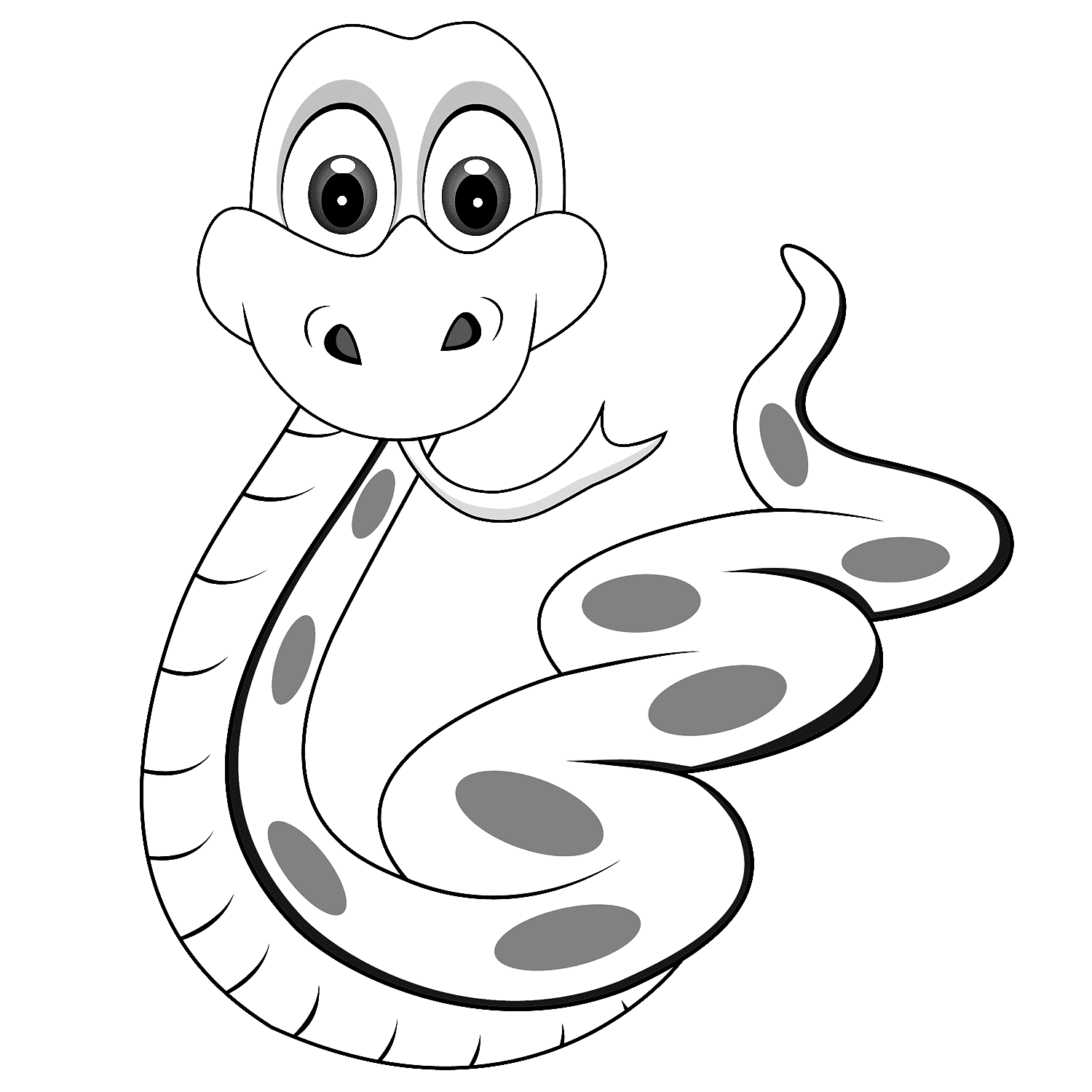 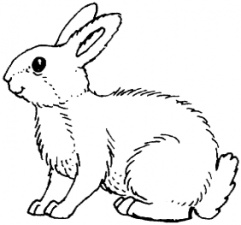 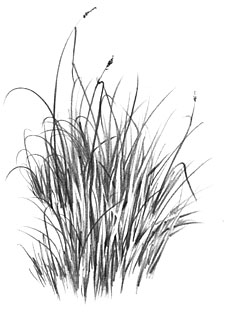    نبات                     ارنب                         افعى                   ديدان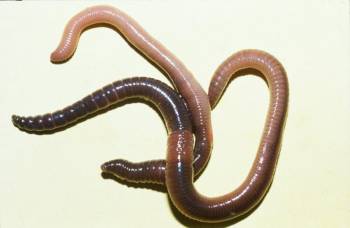 منتج.................      مستهلك اول............مستهلك ثاني ......................المحللات..............................المهارة :*الإشارة إلى المنتجات والمستهلكات والمحللات في صورة شبكة غذائيةضعي كلمة صح او خطأ امام العباره الآتية:يساعد التكيف المخلوقات الحية على البقاء والعيش في بيئاتها (             )    صلي بين صورة المخلوق الحي والتكيف الذي يمارسه في بيئته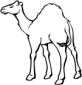 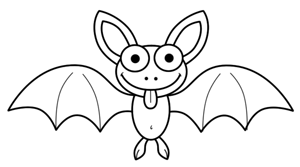 المهارة:ذكر أهمية التكيف للمخلوقات الحية* التمثيل لبعض التكيفات في المخلوقات الحيةصلي المصطلح والمعنى المقابل له إن وجدضعي دائرة حول أسباب التغيرات السريعة على سطح الارض الزلازل     – التعرية     – التجوية     – البراكينالمهارة :التمييز بين الزلزال والبركان*ذكر أسباب حدوث التغيرات السريعة على سطح الأرض ضعي دائرة حول مكونات التربة: (فتات الصخور- المعادن- الالعاب - بقايا النباتات  والحيوانات)اختاري الاجابة الصحيحة مما بين الأقواس: (التربة الرمليه-التربة الغرينيه-التربة الطينيه- تربة طفاليه ) نوع من التربة جاف  .........................تربة تحتفظ بكيمات كبيرة من الماء ............................تتكون من حبيبات اصغر من التربة الرمليه .............................تربة ليست جافة جداً ولا رطبة جداً وصالحة للزراعة.....................صلي بين موارد الطاقة ونوعهاموارد متجددة                             موارد غير متجددة       الطاقة الشمسيه        الفحم            الرياح            النفط الهارة:تعداد مكونات التربة* تصنيف أنواع التربة من خلال مقارنة عينات مختلفةالمهارة : التمثيل لموارد طاقة متجددة وأخرى غير متجددة